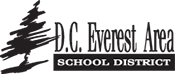 Menyuam Hloov Mus Rau Qib Nrab (Middle School)Muaj peb qho uas cov menyuam ntshai tshaj thaum lawv los hauv tsev kawm ntawv  qib qis (elementary school) mus rau qib nrab (middle school) yog:• Poob zoo nyob rau hauv lub tsev kawm ntawv tshiab• Mus nrhiav thiab qhib lawv qhov chaw rau khoom tsis tau• Mus txog chav kawm ntawv tsis ncav sij hawmPab koj tus menyuam kom dhau txoj kev hloov no, ncig lub tsev kawm ntawv tshiab nrog koj tus menyuam es sau tej chav cim tseg saib nyob rau qhov twg. Qhia koj tus menyuam xyaum qhib nws qhov chaw rau khoom li ib ob zaug thiab ua rau nws pom tias yog koj tshuav ib tus zauv los yog lej tig tsis txog yuav zoo li cas. Nov yog ib qho kev pab ntxiv rau koj tus menyuam kom nws kawm ntawv tau zoo. Qhov kawg yog koj pab hais qhia rau koj tus menyuam kom nws tu nws lub chav rau hnab ntawv (locker) thiab cov phau ntawv kom zoo. Yog nws tu nwv chav rau ntawv huv si yuav ua rau tus menyuam nrhiav tau nws cov ntaub ntawv sai thiab yooj yim nws thiaj li yuav mus ncav nws chav kawm ntawv.  Tsis tas li no tseem muaj ntau yam uas koj ua niam ua txiv pab tau xws li:•Mus koom kev sib tham uas yog niam txiv hmo ntawm koj tus menyuam lub tsev kawm ntawv tshiab thiab mus ntsib cov xib fwb, kawm txog kev npaj ntawm lub tsev kawm ntawv tshiab, kom koj thiaj paub txog tej yam kev pab muaj rau koj tus menyuam. Peb thawj hmo qhib tsev kawm ntawv nrog niam thiab txiv tham yog lub 1 hlis hnub tim 16 thiab 1 hlis hnub tim 20 thaum 6:30-8:00 tom lub Middle School (Jan. 16th and Jan 20th at 6:30-8pm)•Nyob rau qib nrab (middle school), cov menyuam yuav muaj ib tus xib fwb qhia ib yam ntawv thiab sij hawm kawm yuav txawv txhuas hnub. Qhov no koj tus menyuam yuav tau yoog thiab nrhiav kev pab nws rau lub neej nyob rau hauv tsev kawm ntawv; tej no yeej tsis txawv luaj twg.•Qhib siab tos txais tej yam kev pab ntawm koj tus menyuam txoj kev kawm. Yuav muaj ntau yam txawv txav ntawm nws tus kheej lub cev thaum lub sij hawm yuav nto hluas. Kev to taub txog tej yam kev txawm txav nov, koj thiaj yog tus muaj peev xwm yuav los pab tau koj tus menyuam.•Cov menyuam kawm ntawv lawv lub laj lim plab plaws yeej nto hluas ntsug thaum lawv nyob rau qib nrab (middle school). Qhov nov qhia tau tias tej ntaub ntawv yuav nyuaj zuj zus. Nug koj tus menyuam tus xib fwb saib lawv xav kom koj tus menyuam npaj nws tus kheej mus li cas. Thaum koj paub txog tej lus qhia no, koj thiaj li yuav paub pab koj tus menyuam mus rau txoj kev zoo. •Tsis muaj rooj sau ntawv los yog txee rau ntawv lawm, tiam sis cov menyuam nyob rau hauv qib nrab (middle school) yuav muaj chaw rau ntawv. Qhov chawrau ntawv nov yog ib qhov chaw rau tag nrho koj tus menyuam tej khoom thiab ntaub ntawv. Yog tias koj tus menyuam muaj tej tus neeg tsis ncaj nyob ze ntawm nws no ces mus nrog cov neeg ua hauj lwm hauv tsev kawm ntawv tham es kom lawv pab muab pauv mus rau lwm qhov chaw. •Nyob rau qib nrab (middle school) tsis muaj caij so. Qhov no qhia tau tias koj tus menyuam yuav tau nrhiav lub sij hawm thaum noj su los yog ua ntej yuav mus kawm rau lwm chav los so.•Muaj ntau yam txheej txeem thiab kev kawm nyob rau hauv qib nrab (middle school) tsev kawm ntawv rau cov menyuam. Nrog koj tus menyuam nrhiav tej yam hauj lwm rau nws los raus tes, nco ntsoov tias cov hauj lwm tom tsev kawm ntawv yuav tsum muab tso ua ntej dua lwm yam.•Nyob rau qib nrab (middle school) kuj yuav ua tau kev ntxhov siab rau koj tus menyuam. Qhov uas koj yuav pab daw tau koj tus menyuam txoj kev ntxhov siab nov yog nrhiav zaub mov zoo noj, muaj kev ua si, thiab pw kom txaus yee.•Thaum lub caij koj tus menyuam nyob qib nrab (middle school) nws yuav xyaum kev ywj pheej los ntawm koj. Qhov no nws yuav tsis txawv dab tsi. Nws tsis yog tias koj ho yuav rhais ib ruam rov qab ntawm koj tus menyuam txoj kev kawm....koj tus menyuam xav kom koj yog ib tug niam txiv muaj kev koom tes• Nco ntsoov tias kev koom tes ntawm niam txiv, menyuam, thiab cov xibfwb xwb thiaj li yuav pab tau koj tus menyuam. Muaj dab tsi los txhob ua siab deb ntawm koj tus menyuam los yog tus xibfwb. Peb mam sawv daws sib pab kom tes peb thiaj li yuav kawm tau ntawv zooMiddle School Transition for StudentsThere are numerous difficulties and fears related to the transition from elementary school to middle school but three fears in particular stand out:• Fear of getting lost in the Middle School• Fear of not being able to find their locker or opening their locker• Fear of being tardy, or late to classTo help your child feel more comfortable during this transition period, you should attend open house/orientation with your child and help them with finding and remembering particular rooms of importance. You can assist your child by showing them how to open their lockers and showing them what happens if you miss or go pass a particular number in their combination. While showing your child their locker, this would be a great time to remind students that they are growing up, maturing, and given much more responsibility. In turn, they need to show that they are be responsible by making sure they keep their locker neat and tidy which will help them find the books, folders, and papers they need. By knowing where everything is in their locker, it will help get them in and out of their locker faster and prevent them from being late to class. Outside of this, there are other ways you can help make this transition easier for your child such as:• Attend Parents Night, Open House, and Orientation and spend a few minutes talking with the teachers and staff at the Middle School to help better prepare you and your child for this transition. Our first parent night will be Jan. 16th and Jan 20th at 6:30-8pm at the Middle School. • In the Middle School, students will have a different teacher for each subject, unlike elementary school where one teacher taught all of the core subjects. This also means they may have different teachers on different days which will be a big change for all students. Although it is a big change, it is the same across the board for all students so they will not feel alone during this process. • Be aware of this sensitive transition time in regards to school and your child. During this time, your child will continue to grow, change, and mature so your patience will be of essence. Being supportive and understanding of your child will benefit your child’s academic, physical, and emotional growth. • As students continue to grow and mature, so will the development of their brain and cognitive skills. Because of this, students may find themselves challenged like never before by their teachers and counselors. You can help by asking teachers and counselors what their expectations are of your child and what you can do to help your child. This will also help build the relationship between you, your child, and their instructors. • In the Middle School, students will not have a desk area where they store their school supplies like they did in elementary school but, instead, they will have lockers where they can store everything. If your child’s locker is next to another student they have conflict or previous history with, you or your child may ask for another locker in a different location. We do our best to make all of our students as comfortable as possible.  • Another big change at the Middle School is the lack of recess. Students will not have scheduled recess and this is part of the maturation process. Students will have to find time before school, during lunch, or after school for “recess” time or a time for rest and relaxation. • There are also many clubs, activities and opportunities for your child at the Middle School. Help your child find and decide what activities would best suit them but also remind them that school comes first before anything else. • This will be a stressful period in your child’s life with the changes in school, academics, as well as their own physical and emotional changes. You can help by making sure your child is eating nutritiously, getting enough exercise, and sleep. • During this time, students will also seek more independence from their parents and this is normal. This does not mean you should take a step back but work together with your child to help them succeed.
• Teamwork and collaboration between parent, child, and school is key to your child’s success so if there is anything you don’t understand or your child does not understand, never be afraid to ask. Together, we will succeed. 